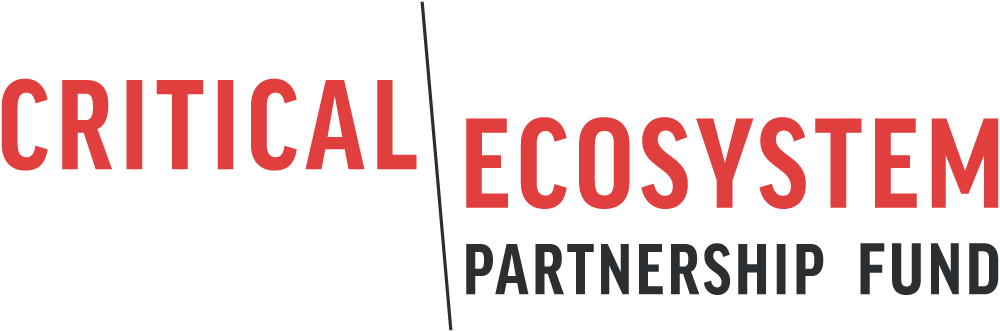 Plano de Saúde e Segurança no Trabalho DataSubvenção CEPF xxxxxBeneficiárioNome do projetoLocal do ProjetoResumo da SubvençãoOrganização do beneficiário.Nome da subvenção.Número da subvenção.Valor da subvenção (Dólares americanos).Datas propostas para a subvenção.Países ou territórios onde o projeto será realizado.Nome completo, título, números de telefone e endereço de e-mail do pessoal do beneficiário responsável por este plano.Resumo do projeto.Data de preparação do presente documentoDescreva o componente do seu projeto que levantou questões de saúde e segurança no trabalho: Esta seção deve explicar as atividades que podem ser motivo de preocupação sobre saúde e segurança no trabalho. Medidas para garantir a saúde e a segurança no trabalho: Descreva as medidas que serão tomadas para garantir a saúde e a segurança dos trabalhadores, bem como da área (e incorporar por referência qualquer padrão ocupacional e de saúde aplicável). Inclua uma descrição da gestão e / ou disposição de resíduos.Orçamento: Por favor, forneça uma estimativa dos custos de implementação do plano de saúde e segurança e esclareça a fonte dos fundos (incluindo se estes são fundos do CEPF).Monitoramento e Avaliação: Esta seção pretende esboçar os passos que o proponente irá seguir para monitorar e avaliar o impacto da intervenção proposta. RESPONSABILIDADE: A revisão do plano de saúde e segurança da CI/CEPF e as revisões/aditamentos recomendados para as ações, orçamento ou monitoramento e avaliação, não substituem os requisitos aplicáveis nas padrões ocupacionais e de saúde e a CI/CEPF não assume, e especificamente renuncia, a quaisquer deveres de cuidado com relação ao beneficiário e ao pessoal do beneficiário. O beneficiário deve consultar todas as padrões ocupacionais e de saúde aplicáveis ao desenvolver este plano de saúde e segurança para o projeto.